                                                                                დადგენილება # 33         24 აგვისტო   2015 წელი           56-00                                                                                                                           დ.ხარაგაული 9 აპრილის ქუჩა  #15            ხარაგაულის მუნიციპალიტეტის საკრებულოს  საკრებულოს წევრების (გარდა                 საკრებულოს    თანამდებობის პირებისა) უფლებამოსილების   განხორციელებასთან დაკავშირებული ხარჯების   ანაზღაურების წესის დამტკიცების შესახებ	საქართველოს ორგანული კანონის „ადგილობრივი თვითმმართველობის კოდექსის“ 41-ე მუხლის მე-3 პუნქტის,  156–ე  მუხლის მე-5 პუნქტის, საკრებულოს დებულების (რეგლამენტის) მე–16 მუხლის პირველი პუნქტისა  და ,,ნორმატიული აქტების შესახებ“ საქართველოს კანონის 25-ე მუხლის პირველი პუნქტის „ბ“ ქვეპუნქტის საფუძველზე   ხარაგაულის მუნიციპალიტეტის  საკრებულო ადგენს:მუხლი 1. დამტკიცდეს ხარაგაულის მუნიციპალიტეტის საკრებულოს წევრების  (გარდა საკრებულოს  თანამდებობის პირებისა) უფლებამოსილების განხორციელებასთან დაკავშირებული ხარჯების ანაზღაურების წესი და ზღვრული ოდენობა (დანართი №1).  მუხლი 2.ძალადაკარგულად გამოცხადდეს ხარაგაულის მუნიციპალიტეტის საკრებულოს 2014 წლის28 ივლისის #24 დადგენილება ხარაგაულის მუნიციპალიტეტის საკრებულოს  საკრებულოს წევრების უფლებამოსილების   განხორციელებასთან დაკავშირებული ხარჯების ანაზღაურების წესის შესახებ“(საქართველოს საკანონმდებლო მაცნე ვებგვერდი 01/08/2014)მუხლი 3. დადგენილება ამოქმედდეს გამოქვეყნებისთანავე და მისი მოქმედება გავრცელდეს 2015 წლის 4 აგვისტოდან წარმოშობილ სამართლებრივ  ურთიერთობებზე.საკრებულოს თავმჯდომარე                ინგა მაღრაძე დანართი №1ხარაგაულის მუნიციპალიტეტის საკრებულოს საკრებულოს წევრების    (გარდა საკრებულოს   თანამდებობის პირებისა) უფლებამოსილების განხორციელებასთან დაკავშირებული ხარჯების ანაზღაურების წესიმუხლი 1. საკრებულოს წევრების (გარდა საკრებულოს  თანამდებობის პირებისა) უფლებამოსილების განხორციელებასთან დაკავშირებული ხარჯების ანაზღაურების ოდენობა (ზღვრული ოდენობა)საკრებულოს წევრების ( გარდა საკრებულოს თანამდებობის პირებისა) მიერ საკრებულოს სხდომებსა და მის ორგანოთა მუშაობაში მონაწილეობის მიღების, ასევე საკრებულოს და საკრებულოს თავმჯდომარის დავალებების შესრულებისათვის ხარაგაულის მუნიციპალიტეტის საკრებულოს წევრის უფლებამოსილების განხორციელებასთან დაკავშირებული ხარჯების ანაზღაურების ოდენობა (ზღვრული ოდენობა) განისაზღვრება  397 ლარით.მუხლი 2. საკრებულოს წევრებისთვის   (გარდა საკრებულოს  თანამდებობის პირებისა)                            საკრებულოს სხდომებსა და მის ორგანოთა მუშაობაში მონაწილეობის მიღებისათვის ხარჯის ანაზღაურება 1. საკრებულოს თითოეული წევრისთვის ამ დადგენილების პირველ მუხლში მითითებული ასანაზღაურებელი ხარჯის ოდენობა, რომელიც დაკავშირებულია საკრებულოს სხდომებსა და მის ორგანოთა მუშაობაში მონაწილეობის მიღებასთან, გარდა ამ მუხლის მე-2 პუნქტით გათვალისწინებული გარემოებისა, განისაზღვრება საკრებულოს თავმჯდომარის ბრძანებით, საკრებულოს აპარატის უფროსის მიერ ერთიანი სახით მიწოდებული ინფორმაციის (მოხსენებითი ბარათის) საფუძველზე. 2. ხარჯების ანაზღაურების კონკრეტული ოდენობის განსაზღვრისთვის შესაძლებელია, გათვალისწინებულ იქნეს საკრებულოს წევრის მიერ საკრებულოს, საკრებულოს ბიუროს, საკრებულოს კომისიებისა და ფრაქციების სხდომებში, ასევე საკრებულოს დროებით სამუშაო ჯგუფებში საკრებულოს თითოეული წევრის ფაქტობრივი დასწრების მონაცემები. ამ მონაცემების საფუძველზე საკრებულოს აპარატის უფროსი ინფორმაციას (მოხსენებით ბარათს) ადგენს, როგორც წესი, წინა თვის 15 რიცხვიდან მიმდინარე თვის 20 რიცხვის ჩათვლით არსებული მდგომარეობით (თუ შესაბამისი რიცხვი ემთხვევა საქართველოს კანონმდებლობით გათვალისწინებულ უქმე ან/და დასვენების დღეს - მომდევნო სამუშაო დღის) არა უგვიანეს მიმდინარე თვის 15 რიცხვის (ან შემდგომი სამუშაო დღის) მომდევნო სამუშაო დღეს. საკრებულოს თავმჯდომარე უფლებამოსილია, საკრებულოს კონკრეტული წევრებისთვის განსაზღვროს ანაზღაურების ნაკლები ოდენობა, თუ საკრებულოს რომელიმე წევრის (წევრების) მიერ საკრებულოს სხდომებში და მის ორგანოთა მუშაობაში მონაწილეობის მიღების (დასწრების) ფაქტობრივი მონაცემები მნიშვნელოვნად განსხვავდება (ნაკლებია) სხვა წევრების დასწრების ფაქტობრივი მონაცემებისგან.მუხლი 3. საკრებულოს წევრების   (გარდა საკრებულოს  თანამდებობის პირებისა)   უფლებამოსილების განხორციელებასთან დაკავშირებული ხარჯების ანაზღაურების დარიცხვამუნიციპალიტეტის გამგეობა საკრებულოს წევრის უფლებამოსილების განხორციელებასთან დაკავშირებული ხარჯების ანაზღაურების დარიცხვას უზრუნველყოფს,  ყოველთვიურად, ამ დადგენილებით გათვალისწინებული  საკრებულოს თავმჯდომარის ბრძანების საფუძველზე, საქართველოს კანონის ,,საქართველოს საგადასახადო კოდექსის მე-100 მუხლის მე-4 ნაწილის ,,ი“ ქვეპუნქტის გათვალისწინებით. 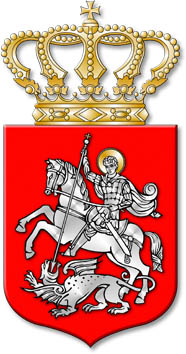  ხარაგაულის მუნიციპალიტეტის                             საკრებულოს 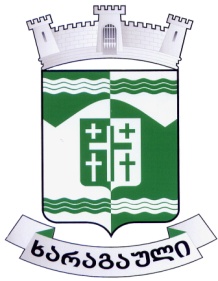 